Анонс МКУК «Сельский дом культуры «Гротеск» с. п. Верхнеказымский на март 2018 г.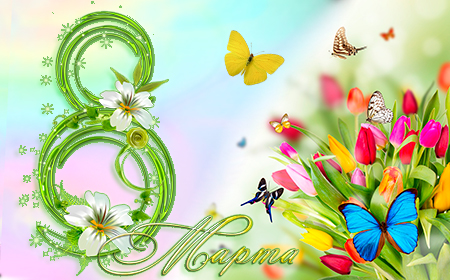 №ДатаДатаНаименованиемероприятияМестопроведенияОтветственный1.Культурно - досуговые мероприятия для детей до 14 лет1.Культурно - досуговые мероприятия для детей до 14 лет1.Культурно - досуговые мероприятия для детей до 14 лет1.Культурно - досуговые мероприятия для детей до 14 лет1.Культурно - досуговые мероприятия для детей до 14 лет1.Культурно - досуговые мероприятия для детей до 14 лет1.03.03.1814.00ч.Игровая программа «В гостях у…»Игровая программа «В гостях у…»ДискозалМаслова Л.В.2.13.03.1818.00ч.Конкурсная программа, посвященная Международному женскому дню «Наши мамы и мы сами!»Конкурсная программа, посвященная Международному женскому дню «Наши мамы и мы сами!»ДискозалВецало Т.В.3.24.03.1814.00ч.Дискотека «Веселуха»Дискотека «Веселуха»ДискозалВоробьева С.А.4.27.03.1811.00ч.Мастер-класс, посвященный всемирному дню театра «Знакомство с куклой»Мастер-класс, посвященный всемирному дню театра «Знакомство с куклой»ДискозалМаслова Л.В.2.Культурно - досуговые мероприятия для молодежи от 15 -24 лет2.Культурно - досуговые мероприятия для молодежи от 15 -24 лет2.Культурно - досуговые мероприятия для молодежи от 15 -24 лет2.Культурно - досуговые мероприятия для молодежи от 15 -24 лет2.Культурно - досуговые мероприятия для молодежи от 15 -24 лет2.Культурно - досуговые мероприятия для молодежи от 15 -24 лет5.31.03.1819.00ч.Танцевально-развлекательная программа «Модные танцы»Танцевально-развлекательная программа «Модные танцы»ДискозалЗикратьев Е.В.3.Культурно – досуговые мероприятия для населения старше  24 лет3.Культурно – досуговые мероприятия для населения старше  24 лет3.Культурно – досуговые мероприятия для населения старше  24 лет3.Культурно – досуговые мероприятия для населения старше  24 лет3.Культурно – досуговые мероприятия для населения старше  24 лет3.Культурно – досуговые мероприятия для населения старше  24 лет6.07.03.1820.00ч.Танцевально-развлекательная программа, посвященная Международному женскому дню «Вечеринка бантика и галстука»Танцевально-развлекательная программа, посвященная Международному женскому дню «Вечеринка бантика и галстука»ДискозалКСК «Импульс» Вецало Т.В.7.09.03.1820.00ч.Танцевально-развлекательная программа «День Ди-джея»Танцевально-развлекательная программа «День Ди-джея»ДискозалЗикратьев Е.В.КСК «Импульс»8.30.03.1820.00ч.Танцевально-развлекательная программа «Диско 90-ых»Танцевально-развлекательная программа «Диско 90-ых»ДискозалЗикратьев Е.В.4.Мероприятия для разновозрастной категории4.Мероприятия для разновозрастной категории4.Мероприятия для разновозрастной категории4.Мероприятия для разновозрастной категории4.Мероприятия для разновозрастной категории4.Мероприятия для разновозрастной категории9.07.03.1815.30ч.Праздничный концерт, посвященный международному женскому дню «Женщина.Весна.Любовь»Праздничный концерт, посвященный международному женскому дню «Женщина.Весна.Любовь»Концертный залКладова А.Н. 10.10.03.1810.00ч.Фестиваль детского и юношеского творчества «Северные ручейки»Фестиваль детского и юношеского творчества «Северные ручейки»Концертный зал Зидлер Л.В.11.18.03.1812.00ч.Акция «Крым наш!»Акция «Крым наш!»Площадь СДК «Гротеск»Кладова А.Н.Зидлер Л.В.